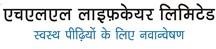 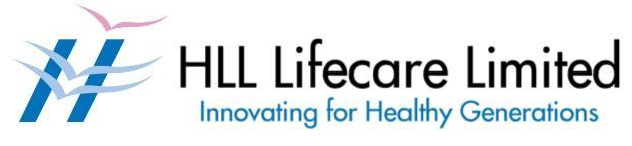 TENDER FOR CLEARING OF MISCELLANEOUS SCRAPMATERIALSATHLL LIFECARE LIMITED, KAKKANAD, COCHINSealed, super-scribed and competitive tenders are invited for the Contract for the clearance of different types of scrap materials generated during the production at HLL, Kakkanad for the period of One Year as indicated below on pay and carry basis:Materials which needs to be taken as Scrap on payment basis.Disposal Expenses as is where is condition (Including loading charges) needs to be quoted on the basis of the size of the vehicle which is brought to take the scrap from the company as mentioned below.TERMS AND CONDITIONSThe Bid must be accompanied by EMD of Rs.12,000/- (Rupees Twelve Thousand only) by the way of Demand Draft, drawn in favor of HLL Lifecare Limited., payable at Ernakulam. Bid received without EMD will be rejected. The tender documents can be downloaded from our Website: www.lifecarehll.com. The bidders downloading the tender documents from our website are required to enclose Demand Draft for Rs.500/- drawn in favour of HLL Lifecare Ltd., payable at Kochi towards the cost   of   tender documents, along with the Bid. SSI/MSE units interested in availing exemption from payment of tender fee & EMD should submit a valid copy of their Udyog Aadhar registration certificate. The Tenders not accompanied by the DD for Rs.500/- and EMD without copy of Udyog Aadhar will be summarily rejected.Last date & time of submission of Bid	: 2 PM, 10.03.2023Date of opening of bid	: 4 PM, 10.03.2023Tender Opening Venue	: HLL Lifecare Ltd, CSEZ, KakkanadOTHERTERMS & CONDITIONS OF TENDER DOCUMENTThe bidder shall furnish the declaration form given in Annexure-1, the rates in the Price Bid form given in Annexure-2 and submit those along with the sealed bid.Rate offered should be the basic rate. The rate quoted should be firm for a period of one year from the date of Work Order. No escalation in rate will be considered during the contract period.The party should have valid PAN, GST registrations, Import-Export Code & Bank Account in any Nationalized (or) scheduled bank.The duties related with SEZ are required to pay at Cochin Special Economic Zone by the awarded party, the details to be submitted to HLL. Regarding the details about SEZ related duties the interested bidders may visit www.csez.com. HLL KFC being a CSEZ Unit GST Applicable under RCM (Reverse Charge Mechanism)The scraps are offered in ‘As is where condition ’. HLL will not entertain any complaints on the quality, quantity, etc. after the materials were taken by the buyer. Disposal of the above items would be the sole responsibility of the awarded party only, HLL shall not be liable after the clearance from our premises.Intimation will be done when some reasonable (Approx. One vehicle load) quantity is accumulated. Party shall arrange the full load as per the supervision of HLL representative. The Contractor should arrange for the removal of the available scraps within 3 (THREE) days of the phone/email intimation. The contractor shall take out the scraps preferably on office hours.The bidders are required to submit an EMD of Rs. 12000/- (Rupees Twelve Thousand only) by the way of DD, drawn in favor of HLL Lifecare Ltd., payable at Ernakulam. This amount does not carry any interest. The EMD amount of the unsuccessful bidders will be returned within one week after the opening of the Tender. The EMD amount of successful Bidder will be released after the successful completion of the contract periodIf the awarded party is not taking out the scrap materials within the allotted time frame other than any unavoidable circumstances like vehicle strike, natural calamity etc., the contract will be cancelled and the EMD amount shall not returned to the party. Then HLL may consider the next lowest party to award the contract.The completed Sealed Tenders duly super scribed shall be addressed to Sr. Manager (Procurement), HLL Lifecare Ltd., Plot No-16/A-1, Cochin Special Economic Zone, Kakkanad, Cochin - 682037 along with required EMD/ Tender fee. It must reach the addressee on or before 09.03.2022 (before 2:00 PM). The tenders to be super-scribed as ‘TENDER FOR THE CLEARANCE OF MISCELLANEOUS SCRAP’. The Tenders received before 2 PM will be opened at 4.00 PM on 10.03.2023. The late and incomplete Tenders & the Tenders without EMD and tender fee will be rejected.The vehicle for loading the scrap materials should report before 9.30 AM at our security gate during company working days. The contractor at his cost shall arrange the weighing and loading of the scrap materials. The vehicle loaded with scrap materials will be checked out by authorized representative of HLL. The scrap materials once sold/cleared would not be taken back.Any accident or loss of life while loading the materials would be solely the responsibility of the contractor. HLL would be in no way entertaining any claim in this regard.The contractor should ensure that no damage or loss is caused to the company property while clearing the scrap materials and the contractor is liable to make good such damage/loss immediately, if any, as per the decision of HLL,The successful bidders are required to provide a security deposit of Rs.18,000/- (Rupees Eighteen Thousand only) within 15 days of award of work (or) submit an equal amount of Bank Guarantee and execute an agreement on stamp paper of Rs.200/- . The EMD amount shall be adjusted in the security deposit/ refund to the party upon submission of bank guarantee for the security deposit.The contractor shall ensure that the persons engaged by them for handling the scrap materials at the factory are not indulging in any malpractice, pilferage, etc.All disputes or differences whatsoever arising between the contractor and HLL shall be settled by arbitration in accordance with the Rules of Arbitration of the Indian council of Arbitration and the awards made in pursuance there of shall be binding on both partiesThe Bidders are required to sign on all pages of the tender Document.HLL has the right to reject any Tender without assigning any reason.Non- compliance of any of the terms and conditions would tantamount to automatic termination of the contract & forfeiting EMD.Scrap materials can be inspected during office hours on any working day after obtaining prior permission from the authorized representative of HLL.Contractors should have minimum 2 years’ similar experience of scrap clearance from Government of any other organizations. Proof to be attached.You shall have to provide a certificate confirming that the machine/equipment/product/process being offered by you is environmentfriendly, ie. it is non-hazardous to the environment.Preference to Make in IndiaPreference shall be given to local supplier as defined in public procurement (Preference to Make in India), Order 2017 as amended from time to time and its subsequent Orders/Notifications issued by concerned Nodal Ministry for specific Goods/Products. The minimum local content to qualify as a local supplier, should be as per relevant notification / order issued by the nodal ministry as available on the website of Department of Promotion of Industries and Internal Trade (DPIIT). If the bidder wants to avail the Purchase preference, the bidder must upload a certificate from the OEM regarding the percentage of the local content and the details of locations at which the local value addition is made along with their bid, failing which no purchase preference shall be granted.Verification of Local Content:The supplier at the time of tender, bidding or solicitation shall be required to indicate percentage of local content and provide self certification that the items offered meets the local content requirement for supplier, as the case may be. They shall also give the details of the locations (s) at which the local value addition is made.In case the bid value is more than Rs 10 Crore, the declaration relating to percentage of local content shall be certified by the statutory auditor or cost auditor, if the OEM is a company and by a practicing cost accountant or a chartered accountant for OEMs other than companies as per the Public Procurement (preference to Make-in -India) order 2017 and subsequent amendment dated 16.09.2020 and any other amendments which may be made from time to time and its subsequent Orders/ Notifications issued by concerned Nodal Ministry for specific Goods/Products. Rule 144 (xi) of the GFR regarding restrictions on procurement from a bidder of a which mandates the bidder from a country sharing land border with India Regarding restrictions on procurement from a bidder of a country which shares a land border with India, any bidder from a country which shares a land border with India will be eligible to bid in this tender only if the bidder is registered with the Competent Authority. While participating in bid, Bidder has to undertake compliance of this and any false declaration and non-compliance of this would be a ground for immediate termination of the contract and further legal action in accordance with the laws.ANNEXURE	-1DECLARATION BY THE TENDERERI/We fully understood the Terms and Conditions of the tender, which are being returned herewith duly singed by me /us of having accepted the same to and I/We have made my/our offer keeping in view of those terms and conditions.SIGNATURE OF THE TENDERER	………………………………………………………………….NAME OF TENDERER	………………………………………………………………….ADDRESS OF TENDERER	………………………………………………………………….………………………………………………………………….………………………………………………………………….………………………………………………………………….PH. NO	………………………………………………………………….GST DETAILS	………………………………………………………………….PAN NO	………………………………………………………………….IE CODE	………………………………………………………………….BANK ACCOUNT NO.OF TENDERER(TYPE OF ACCOUNT: CCACCOUNT)	……………………………………………………………….(Proof to be attached)NAME & ADDRESS OF THE BANK	……………………………………………………………….……………………………………………………………….……………………………………………………………….SIGNATURE OF THE TENDERERDate	: Place :ANNEXURE-2PRICE BIDMaterials which needs to be taken as Scrap on payment basis.Disposal Expenses as is where is conditions (Including loading charges) needs to be quoted on the basis of the size of the vehicle which is brought to take the scrap from the company as mentioned below.HLL KFC being a CSEZ Unit GST Applicable under RCM (Reverse Charge Mechanism)Rate offered should be the basic rate. The rate quoted should be firm for a period of one year from the date of Work Order. No escalation in rate will be considered during the contract period.SIGNATURE OF TENDERER WITH SEALPlace: Date:SNParticularsDetails1Name of Item/WorkTENDER FOR CLEARING OF MISCELLANEOUS SCRAP MATERIALS2EMDRs. 12,000/-3Bid submission fee/Tender feeRs.500/-4Period of contract01.04.2023 TO 31.03.20245Last date and time for submission of bids10.03.2023 2 PM6Date and time of opening oftender10.03.2023 4 PM7HLL A/c Details for payment of Tender Fees and EMD (Payment mode: NEFT/RTGS)Bank: State Bank of India A/c no. 10295187178 IFSC Code. SBIN0009485Branch: CEPZ Kakkanad#ItemSize of Vehicle1Miscellaneous ScrapVehicle (Min 5 M3 )1Miscellaneous ScrapVehicle ( Min 10 M3)1Miscellaneous ScrapVehicle ( Min 15 M3)#ItemSize of VehicleUnit price per vehicle/in INR1Miscellaneous ScrapVehicle (Min 5 M3 )1Miscellaneous ScrapVehicle ( Min 10 M3)1Miscellaneous ScrapVehicle ( Min 15 M3)